Work and Resources for Home Learning in the Event of School Closureleagueplagueroguevaguefatigueuniqueantiquemosquechequetechnique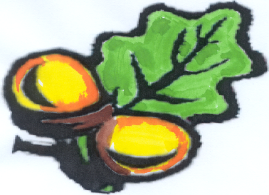 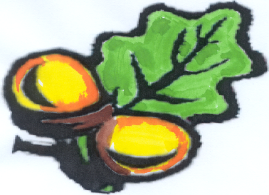 Class: Year 6 Miss ToddClass: Year 6 Miss ToddOnline ResourcesBBC Bitesize: https://www.bbc.co.uk/bitesize/subjects/z826n39Topmarks (Maths and English): https://www.topmarks.co.uk/Twinkl free resources packs: https://www.twinkl.co.uk/resource/year-3-school-closure-home-learning-resource-pack-t-e-2549912Websites for which school has a subscription for and your child has a loginMathletics: https://login.mathletics.com/TT Rockstars: https://ttrockstars.com/Bug Club: https://www.activelearnprimary.co.uk/login?c=0Current Topic Key QuestionsCurrent Topic: Our Local Area Research the following:What is the land being used for in your local area?What has changed and what will happen?https://www.historic-uk.com/HistoryMagazine/DestinationsUK/NewcastleuponTyne/https://www.chroniclelive.co.uk/news/north-east-news/newcastle-schools-newbiggin-hall-simonside-17428641ReadingPlease ensure your child reads for at least 30 mins every day.SpellingPlease check your child’s learning of the attached spellings.